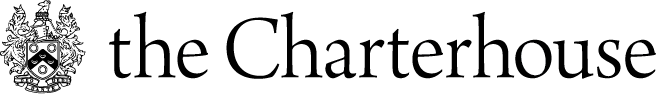 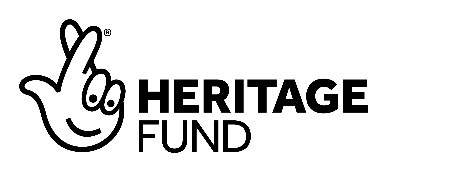 Young Audiences Creator - Role DescriptionRole Title:Charterhouse Young Audiences Creator Role Purpose:This is an exciting new role, with the opportunity for creative input into the interpretation of the historic Great Chamber & sustainable community engagement at the Charterhouse. This is a part time, temporary role. You will be part of the Charterhouse community, which includes our Brothers – a community of older people who live in our alms-houses.The main purpose of this role is to advise us on our work with local young people - developing these audiences and our community engagement for the 18-30’s target group. This could also involve intergenerational work with the older community. The two Young Audiences Creators will play a key role in informing, devising, delivering & publicising events as part of our project; The Beautification & Refreshment of the Great Chamber. This project is part funded by The National Lottery Heritage Fund.Role Description:Working as part of our Community Engagement team to attract & involve local young people, including collaboration with partners from our Community Engagement Forum. Attending Community Engagement Forum meetings & events where possible. Assisting with investigating and possibly forming a Young People’s Steering Group with local partners.Research & develop the interpretation of the Great Chamber and how these stories are told and shared.Create a social media campaign in the build up to the re-opening of the Great Chamber, in collaboration with our staff team (this could include a promotional video). Welcome visitors/community engagement groups using the space.Assist with the evaluation of events. For example, distributing & collating questionnaires and feedback, interviewing visitors, observing sessions etc. Attend training where appropriateRole Reports To:Nichola Charalambou, Community Engagement OfficerWhere:The Charterhouse, Charterhouse Square, London, EC1M 6ANWhen:TO BE ARRANGEDDuration:30 days have been allocated for each of the Young Audiences Creators, who will work together throughout the programme.Start date & working pattern to be agreed. Who we are looking for:This role requires that the post holder is 18-30, as this is the age group with which we wish to engage.Imaginative, creative and self-motivated.Some knowledge of the local area preferable but not essential.Enthusiasm for working with your peer group.Good verbal English skills. Ideally, we would like people who are confident in speaking to groups.Ability to use own initiative & a willingness to learn new skillsConfidence & experience in working with social media and new technology.Enthusiasm for planning & delivery of projects/eventsCommitment to you:Through this role you will gain:Skills in planning, hosting & facilitating workshops & events for young people.Experience of working in a heritage organisation at an exciting stage of our development.Training is offered as part of this role and you will have the chance to research & suggest appropriate training.The opportunity to contribute to the new Community Engagement Programme, handbook and legacy/interpretation at Charterhouse.Why We Want You:We want to work with you because you are enthusiastic about creative interpretation & bringing our stories alive. We ask that you are interested in the Charterhouse and its heritage. You are excited about engaging your peer group and contributing to a sustainable programme. You enjoy working with social media and new technology and are willing to develop your skills in this area, through training and hands on experience. Notes:Fee:We will pay you an agreed rate plus expenses. The hourly rate will be in keeping with London Living Wage of £10.55. (We will ask you to Invoice the Charterhouse).Access: We will make every effort to accommodate specific needs in this role.DBS: This role requires an enhanced disclosure check which will reveal any unspent convictions.  The Charterhouse will cover the costs of this. A criminal record may not necessarily be a bar to placement, as any decision will be treated on its merits and individual circumstances subject to the museum’s overriding obligations to protect the children and vulnerable adults in its charge, members of the public, the safety of the museum’s staff and the Collections. To apply, please complete an expression of interest form and send it to: nichola.charalambou@thecharterhouse.org